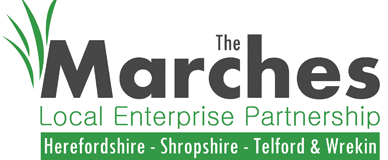 Marches LEP Ltd Board Meeting Dates 2023The majority of meetings will be held in-person at Ludlow Assembly Rooms.  If any meetings need to be held online due to any restrictions in place at the time, prior notice will be given.Time: 3.30pm to 5.30pm, unless otherwise notified.Tuesday 24 January 2023Tuesday 21 March 2023 Tuesday 18 July 2023Tuesday 26 September 2023Tuesday 28 November 2023Marches LEP Ltd AGM Tuesday 26 September 2023 from 3pm – 3.30pm  